FICHE DE JEU 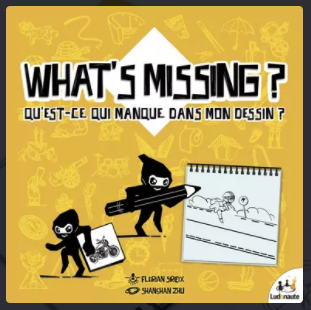 What’s missingWhat’s missingWhat’s missingWhat’s missingEditeur : Ludonaute (2020)Distributeur : Blackrock GamesAuteur(s) : Florian SIRIEIXIllustrateur(s): Shanshan ZHUNombre de joueurs : de 3 à 6Mise en place : 2 minDurée : 20minPrix : 23€Intelligence principaleLinguistique : vocabulaire – imaginationCommunication Linguistique : vocabulaire – imaginationCommunication Linguistique : vocabulaire – imaginationCommunication Linguistique : vocabulaire – imaginationCommunication Intelligences secondairesKinesthésiqueVisuo-spatialeKinesthésiqueVisuo-spatialeKinesthésiqueVisuo-spatialeKinesthésiqueVisuo-spatialeESAR(facette F facultative)Jeu d'association (A401)Association d'idées (B309)Perception visuelle (C102)Créativité expressive (C204)Concentration (C411)Créativité intuitive (C317)Décodage de mots (E304)Reconnaissance sociale (F402)Jeu d'association (A401)Association d'idées (B309)Perception visuelle (C102)Créativité expressive (C204)Concentration (C411)Créativité intuitive (C317)Décodage de mots (E304)Reconnaissance sociale (F402)Jeu d'association (A401)Association d'idées (B309)Perception visuelle (C102)Créativité expressive (C204)Concentration (C411)Créativité intuitive (C317)Décodage de mots (E304)Reconnaissance sociale (F402)Jeu d'association (A401)Association d'idées (B309)Perception visuelle (C102)Créativité expressive (C204)Concentration (C411)Créativité intuitive (C317)Décodage de mots (E304)Reconnaissance sociale (F402)CompétencesVocabulaire – Créativité – Observation – Déduction – Entraide Vocabulaire – Créativité – Observation – Déduction – Entraide Vocabulaire – Créativité – Observation – Déduction – Entraide Vocabulaire – Créativité – Observation – Déduction – Entraide Support vidéo – la règle https://www.yout-ube.com/watch?v=K5WbCaTrj5Ihttps://www.yout-ube.com/watch?v=K5WbCaTrj5Ihttps://www.yout-ube.com/watch?v=K5WbCaTrj5Ihttps://www.yout-ube.com/watch?v=K5WbCaTrj5IContenu de la boite6 carnets de dessin6 feutres effaçables240 cartes illustrées RègleVoir farde ouhttps://cdn.1j1ju.com/medias/72/3e/6c-whats-missing-regle.pdfBut du jeuFaire deviner des mots à partir du contexte.Principe du jeuIl s’agit d’un jeu d’imagination dans lequel vous allez devoir dessiner pour faire deviner une image. Mais au lieu de représenter cette image, vous devrez imaginer et dessiner ce qui l'entoure, le contexte dans lequel il évolue.Par exemple, pour faire deviner une abeille, vous pourriez dessiner une ruche.Intérêts didactiquesSynthétisation d’idée – Pensée visuelle Conseils pratiques(adaptation à la classe)Il pourrait être possible de créer de nouvelles cartes transparentes. Mécanismes ludiques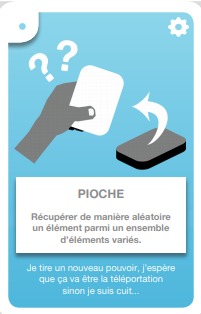 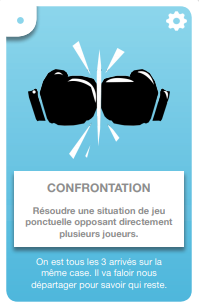 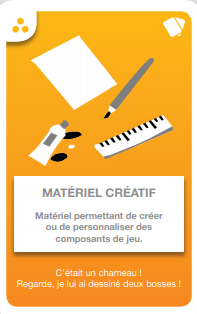 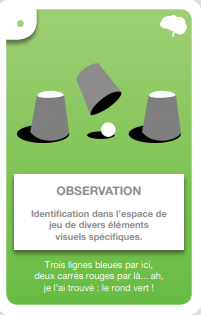 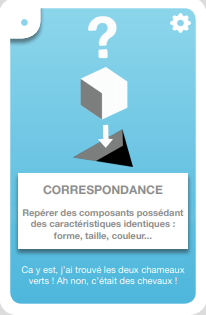 PitchPiochez une carte dans la pile au centre de la table et placez la sous la feuille transparente de votre carnet à dessin sans que personne ne la voie. L’image représentée sur votre carte est ce que vous devez faire deviner aux autres joueurs.Dessinez tout ce que vous voulez sauf ce qui se trouve sur la carte. Vous pouvez dessiner toutes sorte d’éléments qui vont aider à replacer l’image dans un contexte, qui vont la compléter, qui vont la relier à une idée, un concept. Vous n’avez pas le droit de recopier l’image, d’écrire des lettres ou des chiffres.Montrez votre chef d’œuvre aux autres joueurs. Ils vont prononcer à haute voix tout ce qu’il leur passe par la tête. Vous, vous ne pouvez répondre que par « non », « presque » et « oui » ! Celui qui trouve ce qu’il manque sur votre dessin remporte votre carte. Si personne ne trouve vous devez vous défausser d’une carte précédemment gagnée si tel était le cas.Devinez à votre tour ce qu’il manque sur les dessins des autres joueurs. Pour gagner la partie qui se déroule en 7 manches, vous devez être celui avec le plus de cartes.Jeux rencontrant le même objectifImagine – Creativity – Pikto 